Wie berichten Influencer:innen über News-Themen? Und wie Journalist:innen?  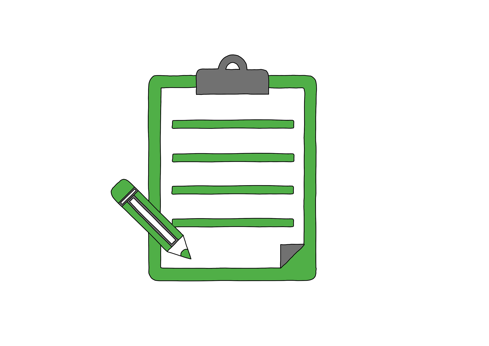 Wer ist in dieser Gruppe? Namen:Wer ist in dieser Gruppe? Namen:Wer ist in dieser Gruppe? Namen:Wo liegen die Gemeinsamkeiten? Wo die Unterschiede?Wo liegen die Gemeinsamkeiten? Wo die Unterschiede?Wo liegen die Gemeinsamkeiten? Wo die Unterschiede?Inhalt: Was sind die wichtigsten Punkte des Influencers?Inhalt: Was sind die wichtigsten Punkte des Influencers?Welches sind die wichtigsten Aussagen des SRF-Posts?Was ist auffällig bei der Machart des Influencer-Posts? (Sprache, Bilder, etc.)Was ist auffällig bei der Machart des Influencer-Posts? (Sprache, Bilder, etc.)Was fällt dir bei der Machart des SRF-Posts auf?Welche Gedanken und Gefühle lösen die Beiträge bei dir aus? Welche Gedanken und Gefühle lösen die Beiträge bei dir aus? Woran könnte es liegen, dass genau diese Gedanken und Gefühle ausgelöst werden?Tauscht euch bitte zuerst zu zweit und danach zu viert aus. Was fällt euch auf? 
Tauscht euch bitte zuerst zu zweit und danach zu viert aus. Was fällt euch auf? 
Tauscht euch bitte zuerst zu zweit und danach zu viert aus. Was fällt euch auf? 
Wo stellt Ihr Gemeinsamkeiten, wo Unterschiede fest?wo Unterschiede fest?Welche Fragen findet Ihr interessant? Welche würdet Ihr gerne weiter verfolgen?Welche Fragen findet Ihr interessant? Welche würdet Ihr gerne weiter verfolgen?Welche Fragen findet Ihr interessant? Welche würdet Ihr gerne weiter verfolgen?